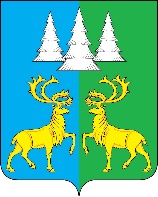 Ханты - Мансийский автономный округ – ЮграСоветский районАДМИНИСТРАЦИЯГОРОДСКОГО ПОСЕЛЕНИЯ КОММУНИСТИЧЕСКИЙП О С Т А Н О В Л Е Н И Е   «15» мая 2023 г.                	   	      	                                             № 91О внесении изменений в постановлениеАдминистрации г. п. Коммунистическийот 28.11.2018г. № 287 « О муниципальной программе «Развитие физической культуры испорта городского поселения Коммунистический»В соответствии с Бюджетным кодексом Российской Федерации, Федеральным законом от 06.10.2003 № 131-ФЗ «Об общих принципах организации местного самоуправления
в Российской Федерации», Уставом городского поселения Коммунистический, постановлением Администрации г.п. Коммунистический от 06.11.2018 № 253 «О модельной муниципальной программе г.п. Коммунистический, порядке формирования утверждения и реализации муниципальных программ г.п. Коммунистический», п о с т а н о в л я ю:Внести изменения в постановление Администрации г. п. Коммунистический от28.11.2018г. № 287 «О муниципальной программе «Развитие культуры городского поселения Коммунистический», а именно: 1.1. Приложение к постановлению изложить в новой редакции согласно приложению к настоящему постановлению.	2. Опубликовать настоящее постановление в Бюллетене «Вестник» и разместить на официальном сайте органов местного самоуправления городского поселения Коммунистический.3. Настоящее постановление вступает в силу после его официального опубликования4. Контроль исполнения настоящего постановления оставляю за собой.Глава городского поселения Коммунистический                               				                      Л.А. Вилочева																						         						  Приложение										 	                                              к постановлению     											     Администрации г. п. Коммунистический                                                             					                                				             от  15.05.2023г. № 91Муниципальная программа «Развитие физической культуры и спорта городского поселения Коммунистический»Паспортмуниципальной программы городского поселения Коммунистический * Заполняется после утверждения муниципальной программы.Раздел 1.  «О стимулировании инвестиционной и инновационной деятельности, развитие конкуренции и негосударственного сектора экономики».1.1. Формирование благоприятной деловой среды. Муниципальной программой не предусмотрены мероприятия по формированию благоприятной деловой среды.1.2. Инвестиционные проекты.Мероприятия муниципальной программы не предусматривают реализацию инвестиционных проектов.1.3.Развитие конкуренции.Мероприятия муниципальной программы не направлены на принятие мер по развитию конкуренции и содействию импортозамещению, а также реализации стандарта развития конкуренции.Раздел 2. Механизм реализации муниципальной программы	2.1. Программа реализуется в соответствии с законодательством Российской Федерации, Ханты-Мансийского автономного округа - Югры, муниципальными правовыми актами городского поселения Коммунистический.2.2.    Исполнителем Программы является: МБУ «КСК «Романтик»» г. п. Коммунисти-ческий.2.3.  Механизмом реализации мероприятий Программы по обеспечению комплексной безопасности и комфортных условий в муниципальных учреждениях физической культуры и спорта и развитию материально-технической базы  является комплекс мер, направленных на развитие физической культуры и спорта в городском поселении Коммунистическом, включая информирование общественности о ходе и результатах ее реализации и финансировании мероприятий, которые осуществляются за счет средств  бюджета  городского поселения Коммунистический  в пределах бюджетных ассигнований, утвержденных решением Совета депутатов городского поселения Коммунистический о бюджете городского поселения Коммунистический и иных внебюджетных источников.          Предоставление субсидии на реализацию мероприятий программы МБУ «КСК «Романтик»» г. п. Коммунистический, осуществляется на основе соглашения, заключенного между Администрацией городского поселения Коммунистический и директором МБУ «КСК «Романтик»» г. п. Коммунистический     2.4. Реализация мероприятий Программы осуществляется с соблюдением требований Федерального закона от 05.04.2013 № 44-ФЗ «О контрактной системе в сфере закупок товаров, работ, услуг для обеспечения государственных и муниципальных нужд».	2.5.  Предоставление субсидии некоммерческим организациям в целях финансового обеспечения (возмещения) в связи с организацией, проведением и участием в спортивных мероприятиях осуществляется в соответствии с нормативными - правовыми актами Администрации городского поселения Коммунистический     2.6. Популяризация физической культуры и массового спорта среди различных групп населения городского поселения Коммунистический осуществляется путём предоставления информации (о спортивных мероприятиях с участием спортсменов городского поселения Коммунистический, о работе спортивных учреждений городского поселения Коммунистический и Советского района, об итогах реализации Программы) в средствах массовой информации, на официальном сайте городского поселения Коммунистический и сайте  МБУ «КСК «Романтик»» г.п. Коммунистический.	2.7. Ответственный исполнитель муниципальной программы и должностные лица, ответственные за формирование, утверждение и реализацию муниципальных программ:2.7.1. несут ответственность (дисциплинарную, гражданско- правовую
и административную), в том числе за достижение показателей, предусмотренных соглашениями о предоставлении субсидий из федерального бюджета, бюджета
Ханты-Мансийского автономного округа - Югры бюджету городского поселения Коммунистический; достижение целевых показателей муниципальной программы; своевременную и качественную реализацию муниципальной программы;2.7.2. разрабатывают в пределах своих полномочий проекты муниципальных правовых актов, необходимых для реализации муниципальной программы;2.7.3.  обеспечивают исполнение мероприятий муниципальной программы; 2.7.4. проводит мониторинг выполнения муниципальной программы и ежеквартально предоставляют в Уполномоченный орган информацию о реализации муниципальной программы по форме согласно приложению 1 к настоящему Порядку, в срок до 10 числа месяца, следующего за отчетным кварталом; 2.7.5. ежегодно предоставляют в Уполномоченный орган отчет о реализации муниципальной программы в порядке, установленном распоряжением Администрации городского поселения Коммунистический;2.7.6. ежегодно проводят оценку эффективности реализации муниципальной программы в порядке, установленном постановлением Администрации городского поселения Коммунистический2.7.7. организуют размещение муниципальной программы в актуальной редакции, информации о реализации муниципальной программы на официальном сайте учреждения, на общедоступном информационном ресурсе стратегического планирования в информационно-телекоммуникационной сети «Интернет»;2.7.8. направляют уведомления и предоставляют отчетность в Министерство экономического развития Российской Федерации посредством ГАИС «Управление».2.7.9.Уполномоченный орган, при необходимости, вправе запрашивать
у ответственных исполнителей муниципальной программы дополнительную информацию
о реализации мероприятий муниципальной программы.  	 2.8.  Соисполнители муниципальной программы:2.8.1 обеспечивают исполнение мероприятий муниципальной программы, соисполнителями которых они являются;2.8.2. несут ответственность за своевременную и качественную реализацию мероприятий муниципальной программы, соисполнителями которой они являются;2.8.3. представляют ответственному исполнителю муниципальной программы информацию о реализации муниципальной программы по форме согласно приложению
к настоящему Порядку, в срок до 10 числа месяца, следующего за отчетным кварталом;2.8.4. представляют ответственному исполнителю муниципальной программы информацию для проведения оценки эффективности реализации муниципальной программы, подготовки годового отчета о реализации муниципальной программы. Таблица 1Целевые показатели муниципальной программыТаблица 2 Перечень основных мероприятий муниципальной программы Таблица 3 Портфели проектов и проекты, направленные в том числе на реализацию национальных и федеральных проектов Российской Федерации*Примечание: *Заполняется при наличии портфелей проектов и проектов, направленных, в том числе на реализацию национальных и федеральных проектов Российской Федерации.Таблица 4 Характеристика основных мероприятий муниципальной программы, их связь с целевыми показателямиНаименование муниципальной программы«Развитие физической культуры и спорта городского поселения Коммунистический»Дата утверждения муниципальной программы (наименование и номер муниципального правового акта) *28.11.2018г. (Постановление Администрации г. п. Коммунистический № 287 «О муниципальной программе «Развитие физической культуры и спорта городского поселения Коммунистический»)Разработчик муниципальной программыАдминистрация городского поселения КоммунистическийОтветственный исполнитель муниципальной программыМБУ «КСК «Романтик»» г. п. КоммунистическийСоисполнители муниципальной программы1. Финансово- экономическое отдел Администрации городского поселения Коммунистический (далее ФЭО)2. Правовой отдел Администрации городского поселения КоммунистическийЦели муниципальной программыСоздание условий, ориентирующих граждан на здоровый образ жизни, занятия физической культурой и спортом, развитие спортивной инфраструктурыЗадачи муниципальной программы1.Обеспечение комплексной безопасности и комфортных условий 2.Развитие материально-технической базы.3.Организация проведения физкультурных и спортивных мероприятий на территории г.п. Коммунистический4.Популяризация физической культуры и массового спорта среди различных групп населения.5.Улучшение качества услуг, предоставляемых учреждениями физической культуры и спортаОсновные мероприятия1.Проведение капитальных ремонтов, укрепление пожарной, антитеррористической и санитарно-эпидемиологической безопасности;2.Развитие материально-технической базы учреждения физической культуры и спорта;3.Организация проведения физкультурных и спортивно- массовых мероприятий4.Информирование населения посредством печатных изданий, официального сайта г. п. Коммунистический, сайте МБУ «КСК «Романтик»» г. п. Коммунистический, о возможностях спортивных сооружений: о наличии и графике работы спортивных секций. 5.Обеспечение оптимизации деятельности подведомственного Администрации городского поселения Коммунистический учреждения спортивной направленности Наименование портфеля проектов, проекта, направленных в том числе на реализацию в городском поселении Коммунистический национальных проектов (программ) Российской ФедерацииЦелевые показатели муниципальной программы1.Увеличение количества проведенных капитальных ремонтов, мероприятий по укреплению пожарной, антитеррористической и санитарно-эпидемиологической безопасности на 3 единицы;2.Увеличение числа граждан, систематически занимающихся физической культурой и спортом, в общей численности населения с 16.1 до 45,8 %3.Увеличение числа граждан среднего возраста, систематически занимающихся физической культурой и спортом, в общей численности граждан среднего возраста с 16,9 до 60,0%4.Увеличение числа граждан старшего возраста, систематически занимающихся физической культурой и спортом в общей численности граждан старшего возраста с 1,1 до 12,5 %5.Увеличение числа детей и молодежи, систематически занимающихся физической культурой и спортом, в общей численности детей и молодежи с 28 до 54,1 %6.Увеличение числа физкультурно-массовых и спортивных мероприятий с 29 до 36 единиц7.Увеличение числа информационных поводов, освещенных в печатных изданиях, на телевидении и на официальном сайте городского поселения Коммунистический, сайте МБУ «КСК «Романтик»» г. п. Коммунистический с 10 до 20 человекСроки реализации муниципальной программы(разрабатывается на срок от трех лет)2019 – 2025 годы и на период до 2030 годаПараметры финансового обеспечения муниципальной программы    Общий объем финансирования программы составляет 95 774,1 тыс. руб., в том числе:2019 год –   7 756,3 тыс. руб.;2020 год –   7 408,2 тыс. руб.;2021 год –   7 303,4 тыс. руб.;2022 год –   8 021,8 тыс. руб.;2023 год -    7 233,4 тыс. руб.;2024 год –   7 863,0 тыс. руб.;2025 год –   6 663,0 тыс. руб.;2026- 2030 годы – 43 525,0 тыс. руб.Бюджет Ханты-Мансийского автономного округа-Югры (далее бюджет ХМАО- Югры) 3 809,8 тыс. руб., в том числе:2019 год — 182,0 тыс. руб.;2020 год — 650,0 тыс. руб.;2021 год — 48,0 тыс. руб.;2022 год — 1 339,2 тыс. руб.;2023 год — 762,0 тыс. руб.;2024 год — 828,6 тыс. руб.Бюджет городского поселения Коммунистический 91 100,5 тыс. руб.,из них:2019 год – 7 544,3 тыс. рублей;2020 год – 6 293,3 тыс. рублей;2021 год – 7 248,0 тыс. рублей;2022 год – 6 646,1 тыс. рублей;2023 год – 6 421,4 тыс. рублей;2024 год – 6 984,4 тыс. рублей;2025 год – 6 613,0 тыс. рублей;2026-2030 годы – 43 350,0 тыс. рублей.Иные внебюджетные источники (в том числе от приносящей доход деятельности) составляет 863,8 тыс. руб.:2019 год –   30,0 тыс. руб.;2020 год –   464,9 тыс. руб.;2021 год –   7,4 тыс. руб.;2022 год –   36,5 тыс. руб.;2023 год -    50,0 тыс. руб.;2024 год –   50,0 тыс. руб.;2025 год –   50,0 тыс. руб.;2026- 2030 годы – 175,0 тыс. руб.Параметры финансового обеспечения портфеля проектов, проекта, направленных в том числе на реализацию национальных проектов (программ) Российской Федерации, реализуемых в составе муниципальной программы№ показателяНаименование целевых показателей Базовый показатель на начало реализации муниципальной программыЗначения показателя по годамЗначения показателя по годамЗначения показателя по годамЗначения показателя по годамЗначения показателя по годамЗначения показателя по годамЗначения показателя по годамЗначения показателя по годамЦелевое значение показателя на момент окончания реализации муниципальной программы№ показателяНаименование целевых показателей Базовый показатель на начало реализации муниципальной программы2019 год2020 год2021 год2022 год2023 год2024 год2025 год2026-2030 годыЦелевое значение показателя на момент окончания реализации муниципальной программы1234567891011121.Количество проведенных капитальных ремонтов, мероприятий по укреплению пожарной, антитеррористической и санитарно-эпидемиологической безопасности, единиц00100200032.Доля населения, систематически занимающегося физической культурой и спортом, в общей численности населения, %16,116,114,944,945,845,845,845,845,845,83.Доля граждан среднего возраста, систематически занимающихся физической культурой и спортом, в общей численности граждан среднего возраста, %16,916,911,159,860,060,060,060,060,060,04.Доля граждан старшего возраста, систематически занимающихся физической культурой и спортом в общей численности граждан старшего возраста, %1,11,14,911,912,512,512,512,512,512,55Доля детей и молодежи, систематически занимающихся физической культурой и спортом, в общей численности детей и молодежи, %28,028,027,050,854,154,154,154,154,154,16.Число физкультурно-массовых и спортивных мероприятий, единиц292928433636363636367.Число информационных поводов, освещенных в печатных изданиях, на телевидении и на официальном сайте г. п. Коммунистический, сайте МБУ «КСК «Романтик»» г.п. Коммунистический, человек  10113520161718192020Номер основногомероприятияНомер основногомероприятияНомер основногомероприятияОсновные мероприятия муниципальной программы (их связь с целевыми показателями муниципальной программы)Основные мероприятия муниципальной программы (их связь с целевыми показателями муниципальной программы)Ответственный исполнитель/соисполнительИсточники финансированияИсточники финансированияИсточники финансированияФинансовые затраты на реализацию (тыс. рублей)Финансовые затраты на реализацию (тыс. рублей)Финансовые затраты на реализацию (тыс. рублей)Финансовые затраты на реализацию (тыс. рублей)Финансовые затраты на реализацию (тыс. рублей)Финансовые затраты на реализацию (тыс. рублей)Финансовые затраты на реализацию (тыс. рублей)Финансовые затраты на реализацию (тыс. рублей)Финансовые затраты на реализацию (тыс. рублей)Финансовые затраты на реализацию (тыс. рублей)Финансовые затраты на реализацию (тыс. рублей)Финансовые затраты на реализацию (тыс. рублей)Финансовые затраты на реализацию (тыс. рублей)Финансовые затраты на реализацию (тыс. рублей)Финансовые затраты на реализацию (тыс. рублей)Финансовые затраты на реализацию (тыс. рублей)Номер основногомероприятияНомер основногомероприятияНомер основногомероприятияОсновные мероприятия муниципальной программы (их связь с целевыми показателями муниципальной программы)Основные мероприятия муниципальной программы (их связь с целевыми показателями муниципальной программы)Ответственный исполнитель/соисполнительИсточники финансированияИсточники финансированияИсточники финансированиявсеговсеговсегов том числев том числев том числев том числев том числев том числев том числев том числев том числев том числев том числев том числев том числеНомер основногомероприятияНомер основногомероприятияНомер основногомероприятияОсновные мероприятия муниципальной программы (их связь с целевыми показателями муниципальной программы)Основные мероприятия муниципальной программы (их связь с целевыми показателями муниципальной программы)Ответственный исполнитель/соисполнительИсточники финансированияИсточники финансированияИсточники финансированиявсеговсеговсего2019 год2019 год2019 год2019 год2020 год2020 год2021 год2022 год2023 год2024 год2025 год2026-2030 годы2026-2030 годы1. Обеспечение комплексной безопасности и комфортных условий1. Обеспечение комплексной безопасности и комфортных условий1. Обеспечение комплексной безопасности и комфортных условий1. Обеспечение комплексной безопасности и комфортных условий1. Обеспечение комплексной безопасности и комфортных условий1. Обеспечение комплексной безопасности и комфортных условий1. Обеспечение комплексной безопасности и комфортных условий1. Обеспечение комплексной безопасности и комфортных условий1. Обеспечение комплексной безопасности и комфортных условий1. Обеспечение комплексной безопасности и комфортных условий1. Обеспечение комплексной безопасности и комфортных условий1. Обеспечение комплексной безопасности и комфортных условий1. Обеспечение комплексной безопасности и комфортных условий1. Обеспечение комплексной безопасности и комфортных условий1. Обеспечение комплексной безопасности и комфортных условий1. Обеспечение комплексной безопасности и комфортных условий1. Обеспечение комплексной безопасности и комфортных условий1. Обеспечение комплексной безопасности и комфортных условий1. Обеспечение комплексной безопасности и комфортных условий1. Обеспечение комплексной безопасности и комфортных условий1. Обеспечение комплексной безопасности и комфортных условий1.1.1.1.Проведение капитальных ремонтов, укрепление пожарной, антитеррористической и санитарно-эпидемиологической безопасности (1)Проведение капитальных ремонтов, укрепление пожарной, антитеррористической и санитарно-эпидемиологической безопасности (1) МБУ «КСК «Романтик»» г.п. Коммунистический МБУ «КСК «Романтик»» г.п. КоммунистическийВсегоВсегоВсего513,9513,9513,99,49,49,49,440,614,414,414,497,518,818,818,8300,01.1.1.1.Проведение капитальных ремонтов, укрепление пожарной, антитеррористической и санитарно-эпидемиологической безопасности (1)Проведение капитальных ремонтов, укрепление пожарной, антитеррористической и санитарно-эпидемиологической безопасности (1) МБУ «КСК «Романтик»» г.п. Коммунистический МБУ «КСК «Романтик»» г.п. КоммунистическийБюджетгородского поселения КоммунистическийБюджетгородского поселения КоммунистическийБюджетгородского поселения Коммунистический446,8446,8446,89,49,49,49,439,514,414,44,878,70,00,00,0300,01.1.1.1.Проведение капитальных ремонтов, укрепление пожарной, антитеррористической и санитарно-эпидемиологической безопасности (1)Проведение капитальных ремонтов, укрепление пожарной, антитеррористической и санитарно-эпидемиологической безопасности (1) МБУ «КСК «Романтик»» г.п. Коммунистический МБУ «КСК «Романтик»» г.п. КоммунистическийИные внебюджетные источники Иные внебюджетные источники Иные внебюджетные источники 67,167,167,10,00,00,00,01,10,00,09,618,818,818,818,80,01.1.11.1.1Тренажерный зал МБУ «КСК «Романтик»» г. п. Коммунистический Тренажерный зал МБУ «КСК «Романтик»» г. п. Коммунистический МБУ «КСК «Романтик»» г.п. КоммунистическийМБУ «КСК «Романтик»» г.п. КоммунистическийВсегоВсегоВсего513,9513,9513,99,49,49,49,440,614,414,414,497,518,818,818,8300,01.1.11.1.1Тренажерный зал МБУ «КСК «Романтик»» г. п. Коммунистический Тренажерный зал МБУ «КСК «Романтик»» г. п. Коммунистический МБУ «КСК «Романтик»» г.п. КоммунистическийМБУ «КСК «Романтик»» г.п. КоммунистическийБюджетгородского поселения КоммунистическийБюджетгородского поселения КоммунистическийБюджетгородского поселения Коммунистический446,8446,8446,89,49,49,49,439,514,414,44,878,70,00,00,0300,01.1.11.1.1Тренажерный зал МБУ «КСК «Романтик»» г. п. Коммунистический Тренажерный зал МБУ «КСК «Романтик»» г. п. Коммунистический МБУ «КСК «Романтик»» г.п. КоммунистическийМБУ «КСК «Романтик»» г.п. КоммунистическийИные внебюджетные источники Иные внебюджетные источники Иные внебюджетные источники 67,167,167,10,00,00,00,01,10,00,09,618,818,818,818,80,0Итого по задаче 1Итого по задаче 1Итого по задаче 1Итого по задаче 1ВсегоВсегоВсего513,9513,9513,99,49,49,49,440,614,414,414,497,518,818,818,8300,0Итого по задаче 1Итого по задаче 1Итого по задаче 1Итого по задаче 1Бюджетгородского поселения КоммунистическийБюджетгородского поселения КоммунистическийБюджетгородского поселения Коммунистический446,8446,8446,89,49,49,49,439,514,414,44,878,70,00,00,0300,0Итого по задаче 1Итого по задаче 1Итого по задаче 1Итого по задаче 1Иные внебюджетные источники Иные внебюджетные источники Иные внебюджетные источники 67,167,167,10,00,00,00,01,10,00,09,618,818,818,818,80,02.Развитие материально-технической базы2.Развитие материально-технической базы2.Развитие материально-технической базы2.Развитие материально-технической базы2.Развитие материально-технической базы2.Развитие материально-технической базы2.Развитие материально-технической базы2.Развитие материально-технической базы2.Развитие материально-технической базы2.Развитие материально-технической базы2.Развитие материально-технической базы2.Развитие материально-технической базы2.1.2.1.Развитие материально-технической базы учреждения физической культуры и спорта (2,3,4,5,7)Развитие материально-технической базы учреждения физической культуры и спорта (2,3,4,5,7) МБУ «КСК «Романтик»» г.п. Коммунистический МБУ «КСК «Романтик»» г.п. КоммунистическийВсегоВсегоВсего3187,63187,63187,6257,5257,5257,5257,51195,1117,3117,3334,738,010,010,010,01225,02.1.2.1.Развитие материально-технической базы учреждения физической культуры и спорта (2,3,4,5,7)Развитие материально-технической базы учреждения физической культуры и спорта (2,3,4,5,7) МБУ «КСК «Романтик»» г.п. Коммунистический МБУ «КСК «Романтик»» г.п. КоммунистическийБюджет ХМАО- ЮгрыБюджет ХМАО- ЮгрыБюджет ХМАО- Югры1180,01180,01180,0182,0182,0182,0182,0650,048,048,0300,00,00,00,00,00,02.1.2.1.Развитие материально-технической базы учреждения физической культуры и спорта (2,3,4,5,7)Развитие материально-технической базы учреждения физической культуры и спорта (2,3,4,5,7) МБУ «КСК «Романтик»» г.п. Коммунистический МБУ «КСК «Романтик»» г.п. КоммунистическийБюджетгородского поселения КоммунистическийБюджетгородского поселения КоммунистическийБюджетгородского поселения Коммунистический1457,81457,81457,864,064,064,064,085,064,764,716,128,00,00,00,01200,02.1.2.1.Развитие материально-технической базы учреждения физической культуры и спорта (2,3,4,5,7)Развитие материально-технической базы учреждения физической культуры и спорта (2,3,4,5,7) МБУ «КСК «Романтик»» г.п. Коммунистический МБУ «КСК «Романтик»» г.п. КоммунистическийИные внебюджетные источники Иные внебюджетные источники Иные внебюджетные источники 549,8549,8549,811,511,511,511,5460,14,64,618,610,010,010,010,025,02.1.1.2.1.1.Приобретение спортинвентаря (комплекты лыж взрослые, детские, коньки хоккейные, экипировка для хоккейных команд).Приобретение спортинвентаря (комплекты лыж взрослые, детские, коньки хоккейные, экипировка для хоккейных команд). МБУ «КСК «Романтик»» г.п. Коммунистический МБУ «КСК «Романтик»» г.п. КоммунистическийВсегоВсегоВсего2408,52408,52408,5182,0182,0182,0182,0840,470,070,0316,10,00,00,00,01000,02.1.1.2.1.1.Приобретение спортинвентаря (комплекты лыж взрослые, детские, коньки хоккейные, экипировка для хоккейных команд).Приобретение спортинвентаря (комплекты лыж взрослые, детские, коньки хоккейные, экипировка для хоккейных команд). МБУ «КСК «Романтик»» г.п. Коммунистический МБУ «КСК «Романтик»» г.п. КоммунистическийБюджет ХМАО- ЮгрыБюджет ХМАО- ЮгрыБюджет ХМАО- Югры917,8917,8917,8182,0182,0182,0182,0387,848,048,0300,00,00,00,00,00,02.1.1.2.1.1.Приобретение спортинвентаря (комплекты лыж взрослые, детские, коньки хоккейные, экипировка для хоккейных команд).Приобретение спортинвентаря (комплекты лыж взрослые, детские, коньки хоккейные, экипировка для хоккейных команд). МБУ «КСК «Романтик»» г.п. Коммунистический МБУ «КСК «Романтик»» г.п. КоммунистическийБюджетгородского поселения КоммунистическийБюджетгородского поселения КоммунистическийБюджетгородского поселения Коммунистический1038,11038,11038,10,00,00,00,00,022,022,016,10,00,00,00,01000,02.1.1.2.1.1.Приобретение спортинвентаря (комплекты лыж взрослые, детские, коньки хоккейные, экипировка для хоккейных команд).Приобретение спортинвентаря (комплекты лыж взрослые, детские, коньки хоккейные, экипировка для хоккейных команд). МБУ «КСК «Романтик»» г.п. Коммунистический МБУ «КСК «Романтик»» г.п. КоммунистическийИные внебюджетные источники Иные внебюджетные источники Иные внебюджетные источники 452,6452,6452,60,00,00,00,0452,60,00,00,00,00,00,00,00,02.1.22.1.2Укрепление материально-технической базы (приобретение компьютера, оборудование для дезинфекции и сушки обуви, система видеонаблюдения и др.)Укрепление материально-технической базы (приобретение компьютера, оборудование для дезинфекции и сушки обуви, система видеонаблюдения и др.) МБУ «КСК «Романтик»» г.п. Коммунистический МБУ «КСК «Романтик»» г.п. КоммунистическийВсегоВсегоВсего779,1779,1779,175,575,575,575,5354,747,347,318,638,010,010,010,0225,02.1.22.1.2Укрепление материально-технической базы (приобретение компьютера, оборудование для дезинфекции и сушки обуви, система видеонаблюдения и др.)Укрепление материально-технической базы (приобретение компьютера, оборудование для дезинфекции и сушки обуви, система видеонаблюдения и др.) МБУ «КСК «Романтик»» г.п. Коммунистический МБУ «КСК «Романтик»» г.п. КоммунистическийБюджет ХМАО- ЮгрыБюджет ХМАО- ЮгрыБюджет ХМАО- Югры262,2262,2262,20,00,00,00,0262,20,00,00,00,00,00,00,00,02.1.22.1.2Укрепление материально-технической базы (приобретение компьютера, оборудование для дезинфекции и сушки обуви, система видеонаблюдения и др.)Укрепление материально-технической базы (приобретение компьютера, оборудование для дезинфекции и сушки обуви, система видеонаблюдения и др.) МБУ «КСК «Романтик»» г.п. Коммунистический МБУ «КСК «Романтик»» г.п. КоммунистическийБюджетгородского поселения КоммунистическийБюджетгородского поселения КоммунистическийБюджетгородского поселения Коммунистический419,7419,7419,764,064,064,064,085,042,742,70,028,00,00,00,0200,02.1.22.1.2Укрепление материально-технической базы (приобретение компьютера, оборудование для дезинфекции и сушки обуви, система видеонаблюдения и др.)Укрепление материально-технической базы (приобретение компьютера, оборудование для дезинфекции и сушки обуви, система видеонаблюдения и др.) МБУ «КСК «Романтик»» г.п. Коммунистический МБУ «КСК «Романтик»» г.п. КоммунистическийИные внебюджетные источники Иные внебюджетные источники Иные внебюджетные источники 97,297,297,211,511,511,511,57,54,64,618,610,010,010,010,025,0Итого по задаче 2Итого по задаче 2 МБУ «КСК «Романтик»» г.п. Коммунистический МБУ «КСК «Романтик»» г.п. КоммунистическийВсегоВсегоВсего3187,63187,63187,6257,5257,5257,5257,51195,1117,3117,3334,738,010,010,010,01225,0Итого по задаче 2Итого по задаче 2 МБУ «КСК «Романтик»» г.п. Коммунистический МБУ «КСК «Романтик»» г.п. КоммунистическийБюджет ХМАО- ЮгрыБюджет ХМАО- ЮгрыБюджет ХМАО- Югры1180,01180,01180,0182,0182,0182,0182,0650,048,048,0300,00,00,00,00,00,0Итого по задаче 2Итого по задаче 2 МБУ «КСК «Романтик»» г.п. Коммунистический МБУ «КСК «Романтик»» г.п. КоммунистическийБюджетгородского поселения КоммунистическийБюджетгородского поселения КоммунистическийБюджетгородского поселения Коммунистический1457,81457,81457,864,064,064,064,085,064,764,716,128,00,00,00,01200,0Итого по задаче 2Итого по задаче 2 МБУ «КСК «Романтик»» г.п. Коммунистический МБУ «КСК «Романтик»» г.п. КоммунистическийИные внебюджетные источники Иные внебюджетные источники Иные внебюджетные источники 549,8549,8549,811,511,511,511,5460,14,64,618,610,010,010,010,025,03. Организация проведения физкультурных и спортивных мероприятий на территории г. п. Коммунистический 3. Организация проведения физкультурных и спортивных мероприятий на территории г. п. Коммунистический 3. Организация проведения физкультурных и спортивных мероприятий на территории г. п. Коммунистический 3. Организация проведения физкультурных и спортивных мероприятий на территории г. п. Коммунистический 3. Организация проведения физкультурных и спортивных мероприятий на территории г. п. Коммунистический 3. Организация проведения физкультурных и спортивных мероприятий на территории г. п. Коммунистический 3. Организация проведения физкультурных и спортивных мероприятий на территории г. п. Коммунистический 3. Организация проведения физкультурных и спортивных мероприятий на территории г. п. Коммунистический 3. Организация проведения физкультурных и спортивных мероприятий на территории г. п. Коммунистический 3. Организация проведения физкультурных и спортивных мероприятий на территории г. п. Коммунистический 3. Организация проведения физкультурных и спортивных мероприятий на территории г. п. Коммунистический 3. Организация проведения физкультурных и спортивных мероприятий на территории г. п. Коммунистический 3. Организация проведения физкультурных и спортивных мероприятий на территории г. п. Коммунистический 3. Организация проведения физкультурных и спортивных мероприятий на территории г. п. Коммунистический 3. Организация проведения физкультурных и спортивных мероприятий на территории г. п. Коммунистический 3. Организация проведения физкультурных и спортивных мероприятий на территории г. п. Коммунистический 3. Организация проведения физкультурных и спортивных мероприятий на территории г. п. Коммунистический 3. Организация проведения физкультурных и спортивных мероприятий на территории г. п. Коммунистический 3. Организация проведения физкультурных и спортивных мероприятий на территории г. п. Коммунистический 3. Организация проведения физкультурных и спортивных мероприятий на территории г. п. Коммунистический 3. Организация проведения физкультурных и спортивных мероприятий на территории г. п. Коммунистический 3. Организация проведения физкультурных и спортивных мероприятий на территории г. п. Коммунистический 3. Организация проведения физкультурных и спортивных мероприятий на территории г. п. Коммунистический 3. Организация проведения физкультурных и спортивных мероприятий на территории г. п. Коммунистический 3. Организация проведения физкультурных и спортивных мероприятий на территории г. п. Коммунистический 3.1.Организация проведения физкультурных и спортивно- массовых мероприятий (2,3,4,5,6,7)Организация проведения физкультурных и спортивно- массовых мероприятий (2,3,4,5,6,7)Организация проведения физкультурных и спортивно- массовых мероприятий (2,3,4,5,6,7) МБУ «КСК «Романтик»» г.п. Коммунистический МБУ «КСК «Романтик»» г.п. Коммунистический МБУ «КСК «Романтик»» г.п. Коммунистический МБУ «КСК «Романтик»» г.п. КоммунистическийВсегоВсегоВсего121,723,323,312,412,412,412,412,723,30,00,00,00,050,03.1.Организация проведения физкультурных и спортивно- массовых мероприятий (2,3,4,5,6,7)Организация проведения физкультурных и спортивно- массовых мероприятий (2,3,4,5,6,7)Организация проведения физкультурных и спортивно- массовых мероприятий (2,3,4,5,6,7) МБУ «КСК «Романтик»» г.п. Коммунистический МБУ «КСК «Романтик»» г.п. Коммунистический МБУ «КСК «Романтик»» г.п. Коммунистический МБУ «КСК «Романтик»» г.п. КоммунистическийБюджетгородского поселения КоммунистическийБюджетгородского поселения КоммунистическийБюджетгородского поселения Коммунистический117,320,020,011,311,311,311,312,723,30,00,00,00,050,03.1.Организация проведения физкультурных и спортивно- массовых мероприятий (2,3,4,5,6,7)Организация проведения физкультурных и спортивно- массовых мероприятий (2,3,4,5,6,7)Организация проведения физкультурных и спортивно- массовых мероприятий (2,3,4,5,6,7) МБУ «КСК «Романтик»» г.п. Коммунистический МБУ «КСК «Романтик»» г.п. Коммунистический МБУ «КСК «Романтик»» г.п. Коммунистический МБУ «КСК «Романтик»» г.п. КоммунистическийИные внебюджетные источники Иные внебюджетные источники Иные внебюджетные источники 4,43,33,31,11,11,11,10,00,00,00,00,00,00,03.1.1Организация и проведение на территории поселения первенств, кубков, массовых спортивных соревнований, посвящённых праздничным и памятным датам и иных спортивных мероприятийОрганизация и проведение на территории поселения первенств, кубков, массовых спортивных соревнований, посвящённых праздничным и памятным датам и иных спортивных мероприятийОрганизация и проведение на территории поселения первенств, кубков, массовых спортивных соревнований, посвящённых праздничным и памятным датам и иных спортивных мероприятий МБУ «КСК «Романтик»» г.п. Коммунистический МБУ «КСК «Романтик»» г.п. Коммунистический МБУ «КСК «Романтик»» г.п. Коммунистический МБУ «КСК «Романтик»» г.п. КоммунистическийВсегоВсегоВсего121,723,323,312,412,412,412,412,723,30,00,00,00,050,03.1.1Организация и проведение на территории поселения первенств, кубков, массовых спортивных соревнований, посвящённых праздничным и памятным датам и иных спортивных мероприятийОрганизация и проведение на территории поселения первенств, кубков, массовых спортивных соревнований, посвящённых праздничным и памятным датам и иных спортивных мероприятийОрганизация и проведение на территории поселения первенств, кубков, массовых спортивных соревнований, посвящённых праздничным и памятным датам и иных спортивных мероприятий МБУ «КСК «Романтик»» г.п. Коммунистический МБУ «КСК «Романтик»» г.п. Коммунистический МБУ «КСК «Романтик»» г.п. Коммунистический МБУ «КСК «Романтик»» г.п. КоммунистическийБюджетгородского поселения КоммунистическийБюджетгородского поселения КоммунистическийБюджетгородского поселения Коммунистический117,320,020,011,311,311,311,312,723,30,00,00,00,050,03.1.1Организация и проведение на территории поселения первенств, кубков, массовых спортивных соревнований, посвящённых праздничным и памятным датам и иных спортивных мероприятийОрганизация и проведение на территории поселения первенств, кубков, массовых спортивных соревнований, посвящённых праздничным и памятным датам и иных спортивных мероприятийОрганизация и проведение на территории поселения первенств, кубков, массовых спортивных соревнований, посвящённых праздничным и памятным датам и иных спортивных мероприятий МБУ «КСК «Романтик»» г.п. Коммунистический МБУ «КСК «Романтик»» г.п. Коммунистический МБУ «КСК «Романтик»» г.п. Коммунистический МБУ «КСК «Романтик»» г.п. КоммунистическийИные внебюджетные источники Иные внебюджетные источники Иные внебюджетные источники 4,43,33,31,11,11,11,10,00,00,00,00,00,00,0Итого по задаче 3Итого по задаче 3Итого по задаче 3Итого по задаче 3 МБУ «КСК «Романтик»» г.п. Коммунистический МБУ «КСК «Романтик»» г.п. Коммунистический МБУ «КСК «Романтик»» г.п. Коммунистический МБУ «КСК «Романтик»» г.п. КоммунистическийВсегоВсегоВсего121,723,323,312,412,412,412,412,723,30,00,00,00,050,0Итого по задаче 3Итого по задаче 3Итого по задаче 3Итого по задаче 3 МБУ «КСК «Романтик»» г.п. Коммунистический МБУ «КСК «Романтик»» г.п. Коммунистический МБУ «КСК «Романтик»» г.п. Коммунистический МБУ «КСК «Романтик»» г.п. КоммунистическийБюджетгородского поселения КоммунистическийБюджетгородского поселения КоммунистическийБюджетгородского поселения Коммунистический117,320,020,011,311,311,311,312,723,30,00,00,00,050,0Итого по задаче 3Итого по задаче 3Итого по задаче 3Итого по задаче 3 МБУ «КСК «Романтик»» г.п. Коммунистический МБУ «КСК «Романтик»» г.п. Коммунистический МБУ «КСК «Романтик»» г.п. Коммунистический МБУ «КСК «Романтик»» г.п. КоммунистическийИные внебюджетные источники Иные внебюджетные источники Иные внебюджетные источники 4,43,33,31,11,11,11,10,00,00,00,00,00,00,04. Популяризация физической культуры и массового спорта среди различных групп населения.4. Популяризация физической культуры и массового спорта среди различных групп населения.4. Популяризация физической культуры и массового спорта среди различных групп населения.4. Популяризация физической культуры и массового спорта среди различных групп населения.4. Популяризация физической культуры и массового спорта среди различных групп населения.4. Популяризация физической культуры и массового спорта среди различных групп населения.4. Популяризация физической культуры и массового спорта среди различных групп населения.4. Популяризация физической культуры и массового спорта среди различных групп населения.4. Популяризация физической культуры и массового спорта среди различных групп населения.4. Популяризация физической культуры и массового спорта среди различных групп населения.4. Популяризация физической культуры и массового спорта среди различных групп населения.4. Популяризация физической культуры и массового спорта среди различных групп населения.4. Популяризация физической культуры и массового спорта среди различных групп населения.4. Популяризация физической культуры и массового спорта среди различных групп населения.4. Популяризация физической культуры и массового спорта среди различных групп населения.4. Популяризация физической культуры и массового спорта среди различных групп населения.4. Популяризация физической культуры и массового спорта среди различных групп населения.4. Популяризация физической культуры и массового спорта среди различных групп населения.4. Популяризация физической культуры и массового спорта среди различных групп населения.4. Популяризация физической культуры и массового спорта среди различных групп населения.4. Популяризация физической культуры и массового спорта среди различных групп населения.4. Популяризация физической культуры и массового спорта среди различных групп населения.4. Популяризация физической культуры и массового спорта среди различных групп населения.4. Популяризация физической культуры и массового спорта среди различных групп населения.4. Популяризация физической культуры и массового спорта среди различных групп населения.4.1Информирование населения посредством печатных изданий, официального сайта г. п. Коммунистический, сайта МБУ «КСК «Романтик»» г. п. Коммунистический, о возможностях спортивных сооружений: о наличии и графике работы спортивных секций (2,3,4,5,6,7)Информирование населения посредством печатных изданий, официального сайта г. п. Коммунистический, сайта МБУ «КСК «Романтик»» г. п. Коммунистический, о возможностях спортивных сооружений: о наличии и графике работы спортивных секций (2,3,4,5,6,7)Информирование населения посредством печатных изданий, официального сайта г. п. Коммунистический, сайта МБУ «КСК «Романтик»» г. п. Коммунистический, о возможностях спортивных сооружений: о наличии и графике работы спортивных секций (2,3,4,5,6,7)Информирование населения посредством печатных изданий, официального сайта г. п. Коммунистический, сайта МБУ «КСК «Романтик»» г. п. Коммунистический, о возможностях спортивных сооружений: о наличии и графике работы спортивных секций (2,3,4,5,6,7) МБУ «КСК «Романтик»» г.п. Коммунистический МБУ «КСК «Романтик»» г.п. Коммунистический МБУ «КСК «Романтик»» г.п. КоммунистическийБез финанси-рованияБез финанси-рования4.1Информирование населения посредством печатных изданий, официального сайта г. п. Коммунистический, сайта МБУ «КСК «Романтик»» г. п. Коммунистический, о возможностях спортивных сооружений: о наличии и графике работы спортивных секций (2,3,4,5,6,7)Информирование населения посредством печатных изданий, официального сайта г. п. Коммунистический, сайта МБУ «КСК «Романтик»» г. п. Коммунистический, о возможностях спортивных сооружений: о наличии и графике работы спортивных секций (2,3,4,5,6,7)Информирование населения посредством печатных изданий, официального сайта г. п. Коммунистический, сайта МБУ «КСК «Романтик»» г. п. Коммунистический, о возможностях спортивных сооружений: о наличии и графике работы спортивных секций (2,3,4,5,6,7)Информирование населения посредством печатных изданий, официального сайта г. п. Коммунистический, сайта МБУ «КСК «Романтик»» г. п. Коммунистический, о возможностях спортивных сооружений: о наличии и графике работы спортивных секций (2,3,4,5,6,7) МБУ «КСК «Романтик»» г.п. Коммунистический МБУ «КСК «Романтик»» г.п. Коммунистический МБУ «КСК «Романтик»» г.п. КоммунистическийБез финанси-рованияБез финанси-рования4.1Информирование населения посредством печатных изданий, официального сайта г. п. Коммунистический, сайта МБУ «КСК «Романтик»» г. п. Коммунистический, о возможностях спортивных сооружений: о наличии и графике работы спортивных секций (2,3,4,5,6,7)Информирование населения посредством печатных изданий, официального сайта г. п. Коммунистический, сайта МБУ «КСК «Романтик»» г. п. Коммунистический, о возможностях спортивных сооружений: о наличии и графике работы спортивных секций (2,3,4,5,6,7)Информирование населения посредством печатных изданий, официального сайта г. п. Коммунистический, сайта МБУ «КСК «Романтик»» г. п. Коммунистический, о возможностях спортивных сооружений: о наличии и графике работы спортивных секций (2,3,4,5,6,7)Информирование населения посредством печатных изданий, официального сайта г. п. Коммунистический, сайта МБУ «КСК «Романтик»» г. п. Коммунистический, о возможностях спортивных сооружений: о наличии и графике работы спортивных секций (2,3,4,5,6,7) МБУ «КСК «Романтик»» г.п. Коммунистический МБУ «КСК «Романтик»» г.п. Коммунистический МБУ «КСК «Романтик»» г.п. КоммунистическийБез финанси-рованияБез финанси-рования4.1.14.1.1Информирование населения о ходе, итогах и результатах официальных спортивных мероприятий, посредством печатных изданий, телевидения и официального сайта г. п. Коммунистический, сайта МБУ «КСК «Романтик»» г. п. КоммунистическийИнформирование населения о ходе, итогах и результатах официальных спортивных мероприятий, посредством печатных изданий, телевидения и официального сайта г. п. Коммунистический, сайта МБУ «КСК «Романтик»» г. п. КоммунистическийИнформирование населения о ходе, итогах и результатах официальных спортивных мероприятий, посредством печатных изданий, телевидения и официального сайта г. п. Коммунистический, сайта МБУ «КСК «Романтик»» г. п. Коммунистический МБУ «КСК «Романтик»» г.п. Коммунистический МБУ «КСК «Романтик»» г.п. Коммунистический МБУ «КСК «Романтик»» г.п. КоммунистическийБез финанси-рованияБез финанси-рования4.1.14.1.1Информирование населения о ходе, итогах и результатах официальных спортивных мероприятий, посредством печатных изданий, телевидения и официального сайта г. п. Коммунистический, сайта МБУ «КСК «Романтик»» г. п. КоммунистическийИнформирование населения о ходе, итогах и результатах официальных спортивных мероприятий, посредством печатных изданий, телевидения и официального сайта г. п. Коммунистический, сайта МБУ «КСК «Романтик»» г. п. КоммунистическийИнформирование населения о ходе, итогах и результатах официальных спортивных мероприятий, посредством печатных изданий, телевидения и официального сайта г. п. Коммунистический, сайта МБУ «КСК «Романтик»» г. п. Коммунистический МБУ «КСК «Романтик»» г.п. Коммунистический МБУ «КСК «Романтик»» г.п. Коммунистический МБУ «КСК «Романтик»» г.п. КоммунистическийБез финанси-рованияБез финанси-рования4.1.14.1.1Информирование населения о ходе, итогах и результатах официальных спортивных мероприятий, посредством печатных изданий, телевидения и официального сайта г. п. Коммунистический, сайта МБУ «КСК «Романтик»» г. п. КоммунистическийИнформирование населения о ходе, итогах и результатах официальных спортивных мероприятий, посредством печатных изданий, телевидения и официального сайта г. п. Коммунистический, сайта МБУ «КСК «Романтик»» г. п. КоммунистическийИнформирование населения о ходе, итогах и результатах официальных спортивных мероприятий, посредством печатных изданий, телевидения и официального сайта г. п. Коммунистический, сайта МБУ «КСК «Романтик»» г. п. Коммунистический МБУ «КСК «Романтик»» г.п. Коммунистический МБУ «КСК «Романтик»» г.п. Коммунистический МБУ «КСК «Романтик»» г.п. КоммунистическийБез финанси-рованияБез финанси-рования4.1.14.1.1Информирование населения о ходе, итогах и результатах официальных спортивных мероприятий, посредством печатных изданий, телевидения и официального сайта г. п. Коммунистический, сайта МБУ «КСК «Романтик»» г. п. КоммунистическийИнформирование населения о ходе, итогах и результатах официальных спортивных мероприятий, посредством печатных изданий, телевидения и официального сайта г. п. Коммунистический, сайта МБУ «КСК «Романтик»» г. п. КоммунистическийИнформирование населения о ходе, итогах и результатах официальных спортивных мероприятий, посредством печатных изданий, телевидения и официального сайта г. п. Коммунистический, сайта МБУ «КСК «Романтик»» г. п. Коммунистический МБУ «КСК «Романтик»» г.п. Коммунистический МБУ «КСК «Романтик»» г.п. Коммунистический МБУ «КСК «Романтик»» г.п. КоммунистическийБез финанси-рованияБез финанси-рования4.1.24.1.2Анонс спортивных мероприятий в СМИАнонс спортивных мероприятий в СМИАнонс спортивных мероприятий в СМИ МБУ «КСК «Романтик»» г.п. Коммунистический МБУ «КСК «Романтик»» г.п. Коммунистический МБУ «КСК «Романтик»» г.п. КоммунистическийБез финанси-рованияБез финанси-рования4.1.34.1.3Регулярное информирование населения посредством печатных изданий, телевидения и официального сайта городского поселения Коммунистический о возможностях спортивных сооружений: о наличии и графике работы спортивных секций и спортивного сооруженияРегулярное информирование населения посредством печатных изданий, телевидения и официального сайта городского поселения Коммунистический о возможностях спортивных сооружений: о наличии и графике работы спортивных секций и спортивного сооруженияРегулярное информирование населения посредством печатных изданий, телевидения и официального сайта городского поселения Коммунистический о возможностях спортивных сооружений: о наличии и графике работы спортивных секций и спортивного сооружения МБУ «КСК «Романтик»» г.п. Коммунистический МБУ «КСК «Романтик»» г.п. Коммунистический МБУ «КСК «Романтик»» г.п. КоммунистическийБез финанси-рованияБез финанси-рования5. Улучшение качества услуг, предоставляемых учреждениями физической культуры и спорта5. Улучшение качества услуг, предоставляемых учреждениями физической культуры и спорта5. Улучшение качества услуг, предоставляемых учреждениями физической культуры и спорта5. Улучшение качества услуг, предоставляемых учреждениями физической культуры и спорта5. Улучшение качества услуг, предоставляемых учреждениями физической культуры и спорта5. Улучшение качества услуг, предоставляемых учреждениями физической культуры и спорта5. Улучшение качества услуг, предоставляемых учреждениями физической культуры и спорта5. Улучшение качества услуг, предоставляемых учреждениями физической культуры и спорта5. Улучшение качества услуг, предоставляемых учреждениями физической культуры и спорта5. Улучшение качества услуг, предоставляемых учреждениями физической культуры и спорта5. Улучшение качества услуг, предоставляемых учреждениями физической культуры и спорта5. Улучшение качества услуг, предоставляемых учреждениями физической культуры и спорта5. Улучшение качества услуг, предоставляемых учреждениями физической культуры и спорта5. Улучшение качества услуг, предоставляемых учреждениями физической культуры и спорта5. Улучшение качества услуг, предоставляемых учреждениями физической культуры и спорта5. Улучшение качества услуг, предоставляемых учреждениями физической культуры и спорта5. Улучшение качества услуг, предоставляемых учреждениями физической культуры и спорта5. Улучшение качества услуг, предоставляемых учреждениями физической культуры и спорта5. Улучшение качества услуг, предоставляемых учреждениями физической культуры и спорта5. Улучшение качества услуг, предоставляемых учреждениями физической культуры и спорта5. Улучшение качества услуг, предоставляемых учреждениями физической культуры и спорта5. Улучшение качества услуг, предоставляемых учреждениями физической культуры и спорта5. Улучшение качества услуг, предоставляемых учреждениями физической культуры и спорта5. Улучшение качества услуг, предоставляемых учреждениями физической культуры и спорта5. Улучшение качества услуг, предоставляемых учреждениями физической культуры и спорта5.1.5.1.Обеспечение оптимизации деятельности подведомственного Администрации городского поселения Коммунистический учреждения спортивной направленности (2,3,4,5,6,7)Обеспечение оптимизации деятельности подведомственного Администрации городского поселения Коммунистический учреждения спортивной направленности (2,3,4,5,6,7)Обеспечение оптимизации деятельности подведомственного Администрации городского поселения Коммунистический учреждения спортивной направленности (2,3,4,5,6,7)МБУ «КСК «Романтик»» г.п. КоммунистическийМБУ «КСК «Романтик»» г.п. КоммунистическийВсегоВсегоВсего91950,991950,991950,97466,17466,16160,16160,16160,17159,07649,47097,97834,26634,26634,241950,05.1.5.1.Обеспечение оптимизации деятельности подведомственного Администрации городского поселения Коммунистический учреждения спортивной направленности (2,3,4,5,6,7)Обеспечение оптимизации деятельности подведомственного Администрации городского поселения Коммунистический учреждения спортивной направленности (2,3,4,5,6,7)Обеспечение оптимизации деятельности подведомственного Администрации городского поселения Коммунистический учреждения спортивной направленности (2,3,4,5,6,7)МБУ «КСК «Романтик»» г.п. КоммунистическийМБУ «КСК «Романтик»» г.п. КоммунистическийБюджет ХМАО- ЮгрыБюджет ХМАО- ЮгрыБюджет ХМАО- Югры2629,82629,82629,80,00,00,00,00,00,01039,2762,0828,60,00,00,05.1.5.1.Обеспечение оптимизации деятельности подведомственного Администрации городского поселения Коммунистический учреждения спортивной направленности (2,3,4,5,6,7)Обеспечение оптимизации деятельности подведомственного Администрации городского поселения Коммунистический учреждения спортивной направленности (2,3,4,5,6,7)Обеспечение оптимизации деятельности подведомственного Администрации городского поселения Коммунистический учреждения спортивной направленности (2,3,4,5,6,7)МБУ «КСК «Романтик»» г.п. КоммунистическийМБУ «КСК «Романтик»» г.п. КоммунистическийБюджетгородского поселения КоммунистическийБюджетгородского поселения КоммунистическийБюджетгородского поселения Коммунистический89078,689078,689078,67450,97450,96157,56157,56157,57156,26601,96314,76984,46613,06613,041800,05.1.5.1.Обеспечение оптимизации деятельности подведомственного Администрации городского поселения Коммунистический учреждения спортивной направленности (2,3,4,5,6,7)Обеспечение оптимизации деятельности подведомственного Администрации городского поселения Коммунистический учреждения спортивной направленности (2,3,4,5,6,7)Обеспечение оптимизации деятельности подведомственного Администрации городского поселения Коммунистический учреждения спортивной направленности (2,3,4,5,6,7)МБУ «КСК «Романтик»» г.п. КоммунистическийМБУ «КСК «Романтик»» г.п. КоммунистическийИные внебюджетные источники Иные внебюджетные источники Иные внебюджетные источники 242,5242,5242,515,215,22,62,62,62,88,321,221,221,221,2150,05.1.15.1.1Финансовое обеспечение выполнения муниципального задания на оказание муниципальных услуг населению г. п. КоммунистическийФинансовое обеспечение выполнения муниципального задания на оказание муниципальных услуг населению г. п. КоммунистическийФинансовое обеспечение выполнения муниципального задания на оказание муниципальных услуг населению г. п. КоммунистическийМБУ «КСК «Романтик»» г.п. КоммунистическийМБУ «КСК «Романтик»» г.п. КоммунистическийВсегоВсегоВсего89429,789429,789429,77355,47355,46080,76080,76080,76927,37513,67076,77813,06613,06613,040050,05.1.15.1.1Финансовое обеспечение выполнения муниципального задания на оказание муниципальных услуг населению г. п. КоммунистическийФинансовое обеспечение выполнения муниципального задания на оказание муниципальных услуг населению г. п. КоммунистическийФинансовое обеспечение выполнения муниципального задания на оказание муниципальных услуг населению г. п. КоммунистическийМБУ «КСК «Романтик»» г.п. КоммунистическийМБУ «КСК «Романтик»» г.п. КоммунистическийБюджет ХМАО- ЮгрыБюджет ХМАО- ЮгрыБюджет ХМАО- Югры2629,82629,82629,80,00,00,00,00,00,01039,2762,0828,60,00,00,05.1.15.1.1Финансовое обеспечение выполнения муниципального задания на оказание муниципальных услуг населению г. п. КоммунистическийФинансовое обеспечение выполнения муниципального задания на оказание муниципальных услуг населению г. п. КоммунистическийФинансовое обеспечение выполнения муниципального задания на оказание муниципальных услуг населению г. п. КоммунистическийМБУ «КСК «Романтик»» г.п. КоммунистическийМБУ «КСК «Романтик»» г.п. КоммунистическийБюджетгородского поселения КоммунистическийБюджетгородского поселения КоммунистическийБюджетгородского поселения Коммунистический86799,986799,986799,97355,47355,46080,76080,76080,76927,36474,46314,76984,46613,06613,040050,05.1.15.1.1Финансовое обеспечение выполнения муниципального задания на оказание муниципальных услуг населению г. п. КоммунистическийФинансовое обеспечение выполнения муниципального задания на оказание муниципальных услуг населению г. п. КоммунистическийФинансовое обеспечение выполнения муниципального задания на оказание муниципальных услуг населению г. п. КоммунистическийМБУ «КСК «Романтик»» г.п. КоммунистическийМБУ «КСК «Романтик»» г.п. КоммунистическийИные внебюджетные источники Иные внебюджетные источники Иные внебюджетные источники 0,00,00,00,00,00,00,00,00,00,00,00,00,00,00,05.1.2.5.1.2.Предоставление гарантий и компенсаций работникам и неработающим членам их семей   (оплата стоимости проезда к месту использования отпуска (проведения отдыха) и обратно и провоза багажа)Предоставление гарантий и компенсаций работникам и неработающим членам их семей   (оплата стоимости проезда к месту использования отпуска (проведения отдыха) и обратно и провоза багажа)Предоставление гарантий и компенсаций работникам и неработающим членам их семей   (оплата стоимости проезда к месту использования отпуска (проведения отдыха) и обратно и провоза багажа) МБУ «КСК «Романтик»» г.п. Коммунистический МБУ «КСК «Романтик»» г.п. КоммунистическийВсегоВсегоВсего1500,51500,51500,536,136,128,228,228,2121,664,60,00,00,00,01250,05.1.2.5.1.2.Предоставление гарантий и компенсаций работникам и неработающим членам их семей   (оплата стоимости проезда к месту использования отпуска (проведения отдыха) и обратно и провоза багажа)Предоставление гарантий и компенсаций работникам и неработающим членам их семей   (оплата стоимости проезда к месту использования отпуска (проведения отдыха) и обратно и провоза багажа)Предоставление гарантий и компенсаций работникам и неработающим членам их семей   (оплата стоимости проезда к месту использования отпуска (проведения отдыха) и обратно и провоза багажа) МБУ «КСК «Романтик»» г.п. Коммунистический МБУ «КСК «Романтик»» г.п. КоммунистическийБюджетгородского поселения КоммунистическийБюджетгородского поселения КоммунистическийБюджетгородского поселения Коммунистический1500,51500,51500,536,136,128,228,228,2121,664,60,00,00,00,01250,05.1.2.5.1.2.Предоставление гарантий и компенсаций работникам и неработающим членам их семей   (оплата стоимости проезда к месту использования отпуска (проведения отдыха) и обратно и провоза багажа)Предоставление гарантий и компенсаций работникам и неработающим членам их семей   (оплата стоимости проезда к месту использования отпуска (проведения отдыха) и обратно и провоза багажа)Предоставление гарантий и компенсаций работникам и неработающим членам их семей   (оплата стоимости проезда к месту использования отпуска (проведения отдыха) и обратно и провоза багажа) МБУ «КСК «Романтик»» г.п. Коммунистический МБУ «КСК «Романтик»» г.п. КоммунистическийИные внебюджетные источники Иные внебюджетные источники Иные внебюджетные источники 0,00,00,00,00,00,00,00,00,00,00,00,00,00,00,05.1.35.1.3Создание комфортных и безопасных условий (проведение обязательных предварительных и периодических медицинских осмотров (обследований) работников, получение дополнительного профессионального образования, прохождение курсов повышения квалификации, приобретение лицензионных прав, услуги связи, содержание имущества)Создание комфортных и безопасных условий (проведение обязательных предварительных и периодических медицинских осмотров (обследований) работников, получение дополнительного профессионального образования, прохождение курсов повышения квалификации, приобретение лицензионных прав, услуги связи, содержание имущества)Создание комфортных и безопасных условий (проведение обязательных предварительных и периодических медицинских осмотров (обследований) работников, получение дополнительного профессионального образования, прохождение курсов повышения квалификации, приобретение лицензионных прав, услуги связи, содержание имущества)МБУ «КСК «Романтик»» г.п. КоммунистическийМБУ «КСК «Романтик»» г.п. КоммунистическийВсегоВсегоВсего1020,71020,71020,774,674,651,251,251,2110,171,221,221,221,221,2650,05.1.35.1.3Создание комфортных и безопасных условий (проведение обязательных предварительных и периодических медицинских осмотров (обследований) работников, получение дополнительного профессионального образования, прохождение курсов повышения квалификации, приобретение лицензионных прав, услуги связи, содержание имущества)Создание комфортных и безопасных условий (проведение обязательных предварительных и периодических медицинских осмотров (обследований) работников, получение дополнительного профессионального образования, прохождение курсов повышения квалификации, приобретение лицензионных прав, услуги связи, содержание имущества)Создание комфортных и безопасных условий (проведение обязательных предварительных и периодических медицинских осмотров (обследований) работников, получение дополнительного профессионального образования, прохождение курсов повышения квалификации, приобретение лицензионных прав, услуги связи, содержание имущества)МБУ «КСК «Романтик»» г.п. КоммунистическийМБУ «КСК «Романтик»» г.п. КоммунистическийБюджетгородского поселения КоммунистическийБюджетгородского поселения КоммунистическийБюджетгородского поселения Коммунистический778,2778,2778,259,459,448,648,648,6107,362,90,00,00,00,0500,05.1.35.1.3Создание комфортных и безопасных условий (проведение обязательных предварительных и периодических медицинских осмотров (обследований) работников, получение дополнительного профессионального образования, прохождение курсов повышения квалификации, приобретение лицензионных прав, услуги связи, содержание имущества)Создание комфортных и безопасных условий (проведение обязательных предварительных и периодических медицинских осмотров (обследований) работников, получение дополнительного профессионального образования, прохождение курсов повышения квалификации, приобретение лицензионных прав, услуги связи, содержание имущества)Создание комфортных и безопасных условий (проведение обязательных предварительных и периодических медицинских осмотров (обследований) работников, получение дополнительного профессионального образования, прохождение курсов повышения квалификации, приобретение лицензионных прав, услуги связи, содержание имущества)МБУ «КСК «Романтик»» г.п. КоммунистическийМБУ «КСК «Романтик»» г.п. КоммунистическийИные внебюджетные источники Иные внебюджетные источники Иные внебюджетные источники 242,5242,5242,515,215,22,62,62,62,88,321,221,221,221,2150,0Итого по задаче 5Итого по задаче 5Итого по задаче 5Итого по задаче 5Итого по задаче 5 МБУ «КСК «Романтик»» г.п. Коммунистический МБУ «КСК «Романтик»» г.п. КоммунистическийВсегоВсегоВсего91950,991950,991950,97466,17466,16160,16160,16160,17159,07649,47097,97834,26634,26634,241950,0Итого по задаче 5Итого по задаче 5Итого по задаче 5Итого по задаче 5Итого по задаче 5 МБУ «КСК «Романтик»» г.п. Коммунистический МБУ «КСК «Романтик»» г.п. КоммунистическийБюджет ХМАО- ЮгрыБюджет ХМАО- ЮгрыБюджет ХМАО- Югры2629,82629,82629,80,00,00,00,00,00,01039,2762,0828,60,00,00,0Итого по задаче 5Итого по задаче 5Итого по задаче 5Итого по задаче 5Итого по задаче 5 МБУ «КСК «Романтик»» г.п. Коммунистический МБУ «КСК «Романтик»» г.п. КоммунистическийБюджетгородского поселения КоммунистическийБюджетгородского поселения КоммунистическийБюджетгородского поселения Коммунистический89078,689078,689078,67450,97450,96157,56157,56157,57156,26601,96314,76984,46613,06613,041800,0Итого по задаче 5Итого по задаче 5Итого по задаче 5Итого по задаче 5Итого по задаче 5 МБУ «КСК «Романтик»» г.п. Коммунистический МБУ «КСК «Романтик»» г.п. КоммунистическийИные внебюджетные источники Иные внебюджетные источники Иные внебюджетные источники 242,5242,5242,515,215,22,62,62,62,88,321,221,221,221,2150,0Всего по муниципальной программе:Всего по муниципальной программе:Всего по муниципальной программе:Всего по муниципальной программе:Всего по муниципальной программе: МБУ «КСК «Романтик»» г.п. Коммунистический МБУ «КСК «Романтик»» г.п. КоммунистическийВсегоВсегоВсего95774,195774,195774,17756,37756,37408,27408,27408,27303,48021,87233,47863,06663,06663,043525,0Всего по муниципальной программе:Всего по муниципальной программе:Всего по муниципальной программе:Всего по муниципальной программе:Всего по муниципальной программе: МБУ «КСК «Романтик»» г.п. Коммунистический МБУ «КСК «Романтик»» г.п. КоммунистическийБюджет ХМАО- ЮгрыБюджет ХМАО- ЮгрыБюджет ХМАО- Югры3809,83809,83809,8182,0182,0650,0650,0650,048,01339,2762,0828,60,00,00,0Всего по муниципальной программе:Всего по муниципальной программе:Всего по муниципальной программе:Всего по муниципальной программе:Всего по муниципальной программе: МБУ «КСК «Романтик»» г.п. Коммунистический МБУ «КСК «Романтик»» г.п. КоммунистическийБюджетгородского поселения КоммунистическийБюджетгородского поселения КоммунистическийБюджетгородского поселения Коммунистический91100,591100,591100,57544,37544,36293,36293,36293,37248,06646,16421,46984,46613,06613,043350,0Всего по муниципальной программе:Всего по муниципальной программе:Всего по муниципальной программе:Всего по муниципальной программе:Всего по муниципальной программе: МБУ «КСК «Романтик»» г.п. Коммунистический МБУ «КСК «Романтик»» г.п. КоммунистическийИные внебюджетные источники Иные внебюджетные источники Иные внебюджетные источники 863,8863,8863,830,030,0464,9464,9464,97,436,550,050,050,050,0175,0В том числе:В том числе:В том числе:В том числе:В том числе:Портфели проектов и проекты, направленные том числе на реализацию национальных и федеральных проектов Российской Федерации:Портфели проектов и проекты, направленные том числе на реализацию национальных и федеральных проектов Российской Федерации:Портфели проектов и проекты, направленные том числе на реализацию национальных и федеральных проектов Российской Федерации:Портфели проектов и проекты, направленные том числе на реализацию национальных и федеральных проектов Российской Федерации:Портфели проектов и проекты, направленные том числе на реализацию национальных и федеральных проектов Российской Федерации:ВсегоВсегоПортфели проектов и проекты, направленные том числе на реализацию национальных и федеральных проектов Российской Федерации:Портфели проектов и проекты, направленные том числе на реализацию национальных и федеральных проектов Российской Федерации:Портфели проектов и проекты, направленные том числе на реализацию национальных и федеральных проектов Российской Федерации:Портфели проектов и проекты, направленные том числе на реализацию национальных и федеральных проектов Российской Федерации:Портфели проектов и проекты, направленные том числе на реализацию национальных и федеральных проектов Российской Федерации:Бюджет ХМАО - ЮгрыБюджет ХМАО - ЮгрыПортфели проектов и проекты, направленные том числе на реализацию национальных и федеральных проектов Российской Федерации:Портфели проектов и проекты, направленные том числе на реализацию национальных и федеральных проектов Российской Федерации:Портфели проектов и проекты, направленные том числе на реализацию национальных и федеральных проектов Российской Федерации:Портфели проектов и проекты, направленные том числе на реализацию национальных и федеральных проектов Российской Федерации:Портфели проектов и проекты, направленные том числе на реализацию национальных и федеральных проектов Российской Федерации:Бюджетгородского поселения КоммунистическийБюджетгородского поселения КоммунистическийИнвестиции в объекты муниципальной собственности (за исключением инвестиций в объекты муниципальной собственности по проектам, портфелям проектов)Инвестиции в объекты муниципальной собственности (за исключением инвестиций в объекты муниципальной собственности по проектам, портфелям проектов)Инвестиции в объекты муниципальной собственности (за исключением инвестиций в объекты муниципальной собственности по проектам, портфелям проектов)Инвестиции в объекты муниципальной собственности (за исключением инвестиций в объекты муниципальной собственности по проектам, портфелям проектов)Инвестиции в объекты муниципальной собственности (за исключением инвестиций в объекты муниципальной собственности по проектам, портфелям проектов)ВсегоВсегоИнвестиции в объекты муниципальной собственности (за исключением инвестиций в объекты муниципальной собственности по проектам, портфелям проектов)Инвестиции в объекты муниципальной собственности (за исключением инвестиций в объекты муниципальной собственности по проектам, портфелям проектов)Инвестиции в объекты муниципальной собственности (за исключением инвестиций в объекты муниципальной собственности по проектам, портфелям проектов)Инвестиции в объекты муниципальной собственности (за исключением инвестиций в объекты муниципальной собственности по проектам, портфелям проектов)Инвестиции в объекты муниципальной собственности (за исключением инвестиций в объекты муниципальной собственности по проектам, портфелям проектов)Бюджет ХМАО - ЮгрыБюджет ХМАО - ЮгрыИнвестиции в объекты муниципальной собственности (за исключением инвестиций в объекты муниципальной собственности по проектам, портфелям проектов)Инвестиции в объекты муниципальной собственности (за исключением инвестиций в объекты муниципальной собственности по проектам, портфелям проектов)Инвестиции в объекты муниципальной собственности (за исключением инвестиций в объекты муниципальной собственности по проектам, портфелям проектов)Инвестиции в объекты муниципальной собственности (за исключением инвестиций в объекты муниципальной собственности по проектам, портфелям проектов)Инвестиции в объекты муниципальной собственности (за исключением инвестиций в объекты муниципальной собственности по проектам, портфелям проектов)Бюджетгородского поселения КоммунистическийБюджетгородского поселения КоммунистическийПрочие расходыПрочие расходыПрочие расходыПрочие расходыПрочие расходыВсегоВсегоПрочие расходыПрочие расходыПрочие расходыПрочие расходыПрочие расходыФедеральный бюджет Федеральный бюджет Прочие расходыПрочие расходыПрочие расходыПрочие расходыПрочие расходыБюджет ХМАО - ЮгрыБюджет ХМАО - ЮгрыПрочие расходыПрочие расходыПрочие расходыПрочие расходыПрочие расходыБюджетгородского поселения КоммунистическийБюджетгородского поселения Коммунистический№ п/пНаименование портфеля проектов, проекта Наименование проекта или мероприятияОтветственный исполнительНомер основного мероприятияЦели Срок реализацииИсточники финансирования Параметры финансового обеспечения, тыс. рублейПараметры финансового обеспечения, тыс. рублейПараметры финансового обеспечения, тыс. рублейПараметры финансового обеспечения, тыс. рублейПараметры финансового обеспечения, тыс. рублейПараметры финансового обеспечения, тыс. рублей№ п/пНаименование портфеля проектов, проекта Наименование проекта или мероприятияОтветственный исполнительНомер основного мероприятияЦели Срок реализацииИсточники финансирования 20__год20__год20__год20__год20__годи т.д.1234567891011121314№ п/пОсновные мероприятияОсновные мероприятияОсновные мероприятияНаименование целевого показателя№ п/пОсновные мероприятияОсновные мероприятияОсновные мероприятияНаименование целевого показателя№ п/пНаименованиеСодержание (направления расходов)Реквизиты муниципального правового акта, наименование портфеля проектов (проекта)*Наименование целевого показателя12345Цель: Создание условий, ориентирующих граждан на здоровый образ жизни, занятия физической культурой и спортом, развитие спортивной инфраструктурыЦель: Создание условий, ориентирующих граждан на здоровый образ жизни, занятия физической культурой и спортом, развитие спортивной инфраструктурыЦель: Создание условий, ориентирующих граждан на здоровый образ жизни, занятия физической культурой и спортом, развитие спортивной инфраструктурыЦель: Создание условий, ориентирующих граждан на здоровый образ жизни, занятия физической культурой и спортом, развитие спортивной инфраструктурыЦель: Создание условий, ориентирующих граждан на здоровый образ жизни, занятия физической культурой и спортом, развитие спортивной инфраструктурыЗадача 1. Обеспечение комплексной безопасности и комфортных условий Задача 1. Обеспечение комплексной безопасности и комфортных условий Задача 1. Обеспечение комплексной безопасности и комфортных условий Задача 1. Обеспечение комплексной безопасности и комфортных условий Задача 1. Обеспечение комплексной безопасности и комфортных условий 1.1Проведение капитальных ремонтов, укрепление пожарной, антитеррористической и санитарно-эпидемиологической безопасностиПроведение ремонтов тренажерного зала (вытяжая вентеляция, проведение мероприятий по укрепление пожарной, антитеррористической и санитарно-эпидемиологической безопасностиФедеральный закон от 4 декабря 2007 года № 329-ФЗ «О физической культуре и спорте в Российской Федерации» (далее – Федеральный закон № 329-ФЗ), Федеральный закон от 6 октября 2003 г. №131-ФЗ «Об общих принципах организации местного самоуправления в Российской Федерации" (далее Федеральный закон № 131-ФЗ), Количество проведенных капитальных ремонтов, мероприятий по укреплению пожарной, антитеррористической и санитарно-эпидемиологической безопасностиЗадача 2. Развитие материально-технической базы Задача 2. Развитие материально-технической базы Задача 2. Развитие материально-технической базы Задача 2. Развитие материально-технической базы Задача 2. Развитие материально-технической базы 2.1Развитие материально-технической базы учреждения физической культуры и спортаПриобретение спортинвентаря (лыжи, коньки хоккейные, экипировка для хоккейных команд), приобретение оборудованияФедеральный закон № 329-ФЗ, Федеральный закон № 131-ФЗ, Доля населения, систематически занимающегося физической культурой и спортом, в общей численности населения;Доля граждан среднего возраста, систематически занимающихся физической культурой и спортом, в общей численности граждан среднего возраста;Доля граждан старшего возраста, систематически занимающихся физической культурой и спортом в общей численности граждан старшего возраста;Доля детей и молодежи, систематически занимающихся физической культурой и спортом, в общей численности детей и молодежи;Число информационных поводов, освещенных в печатных изданиях, на телевидении и на официальном сайте г. п. Коммунистический, сайте МБУ «КСК «Романтик»» г. п. Коммунистический.Задача 3. Организация проведения физкультурных и спортивно- массовых мероприятийЗадача 3. Организация проведения физкультурных и спортивно- массовых мероприятийЗадача 3. Организация проведения физкультурных и спортивно- массовых мероприятийЗадача 3. Организация проведения физкультурных и спортивно- массовых мероприятийЗадача 3. Организация проведения физкультурных и спортивно- массовых мероприятий3.1.Организация проведения физкультурных и спортивно- массовых мероприятийОрганизация и проведение на территории поселения первенств, кубков, массовых спортивных соревнований, посвящённых праздничным и памятным датам и иных спортивных мероприятийФедеральный закон № 131-ФЗ, Федеральный закон № 329-ФЗ.Доля населения, систематически занимающегося физической культурой и спортом, в общей численности населения;Доля граждан среднего возраста, систематически занимающихся физической культурой и спортом, в общей численности граждан среднего возраста;Доля граждан старшего возраста, систематически занимающихся физической культурой и спортом в общей численности граждан старшего возраста;Доля детей и молодежи, систематически занимающихся физической культурой и спортом, в общей численности детей и молодежи;Число физкультурно-массовых и спортивных мероприятий,Число информационных поводов, освещенных в печатных изданиях, на телевидении и на официальном сайте г. п. Коммунистический, сайте МБУ «КСК «Романтик»» г. п. Коммунистический.Задача 4. Популяризация физической культуры и массового спорта среди различных групп населения Задача 4. Популяризация физической культуры и массового спорта среди различных групп населения Задача 4. Популяризация физической культуры и массового спорта среди различных групп населения Задача 4. Популяризация физической культуры и массового спорта среди различных групп населения Задача 4. Популяризация физической культуры и массового спорта среди различных групп населения 4.1.Информирование населения посредством печатных изданий, официального сайта г. п. Коммунистический, сайта МБУ «КСК «Романтик»» г. п. Коммунистический, о возможностях спортивных сооружений: о наличии и графике работы спортивных секцийИнформирование населения о ходе, итогах и результатах официальных спортивных мероприятий, посредством печатных изданий, телевидения и официального сайта г. п. Коммунистический, сайта МБУ «КСК «Романтик»» г. п. Коммунистический,Анонс спортивных мероприятий в СМИ, Регулярное информирование населения посредством печатных изданий, телевидения и официального сайта городского поселения Коммунистический о возможностях спортивных сооружений: о наличии и графике работы спортивных секций и спортивного сооруженияФедеральный закон № 131-ФЗ, Федеральный закон № 329-ФЗ,Доля населения, систематически занимающегося физической культурой и спортом, в общей численности населения;Доля граждан среднего возраста, систематически занимающихся физической культурой и спортом, в общей численности граждан среднего возраста;Доля граждан старшего возраста, систематически занимающихся физической культурой и спортом в общей численности граждан старшего возраста;Доля детей и молодежи, систематически занимающихся физической культурой и спортом, в общей численности детей и молодежи;Число физкультурно-массовых и спортивных мероприятий,Число информационных поводов, освещенных в печатных изданиях, на телевидении и на официальном сайте г. п. Коммунистический, сайте МБУ «КСК «Романтик»» г. п. Коммунистический. Задача 5. Улучшение качества услуг, предоставляемых учреждениями физической культуры и спортаЗадача 5. Улучшение качества услуг, предоставляемых учреждениями физической культуры и спортаЗадача 5. Улучшение качества услуг, предоставляемых учреждениями физической культуры и спортаЗадача 5. Улучшение качества услуг, предоставляемых учреждениями физической культуры и спортаЗадача 5. Улучшение качества услуг, предоставляемых учреждениями физической культуры и спорта5.1.Обеспечение оптимизации деятельности подведомственного Администрации городского поселения Коммунистический учреждения спортивной направленностиФинансовое обеспечение выполнения муниципального задания на оказание муниципальных услуг населению г. п. КоммунистическийБюджетный кодекс Российской Федерации;Федеральный закон № 131-ФЗ,  Федеральный закон № 329-ФЗ,Федеральный закон от 5 апреля 2013 года № 44-ФЗ «О контрактной системе в сфере закупок товаров, работ, услуг для обеспечения государственных и муниципальных нужд»;Постановление Администрации городского поселения Коммунистический от 29.12.2015 № 292 «Об утверждении Положения о порядке формирования   муниципального задания на оказание муниципальных услуг (выполнение работ) и финансовом обеспечении его выполнения»Доля населения, систематически занимающегося физической культурой и спортом, в общей численности населения;Доля граждан среднего возраста, систематически занимающихся физической культурой и спортом, в общей численности граждан среднего возраста;Доля граждан старшего возраста, систематически занимающихся физической культурой и спортом в общей численности граждан старшего возраста;Доля детей и молодежи, систематически занимающихся физической культурой и спортом, в общей численности детей и молодежи;Число физкультурно-массовых и спортивных мероприятий,Число информационных поводов, освещенных в печатных изданиях, на телевидении и на официальном сайте г. п. Коммунистический, сайте МБУ «КСК «Романтик»» 5.1.Обеспечение оптимизации деятельности подведомственного Администрации городского поселения Коммунистический учреждения спортивной направленностиПредоставление гарантий и компенсаций работникам и неработающим членам их семей (оплата стоимости проезда к месту использования отпуска (проведения отдыха) и обратно и провоза багажа)Федеральный закон № 131-ФЗ,  Федеральный закон № 329-ФЗ,Решение Совета депутатов от 10.09.2015 №196 «Об утверждении Положения о гарантиях и компенсациях для лиц, работающих в органах местного самоуправления и муниципальных бюджетных учреждениях, финансируемых из бюджета городского поселения Коммунистический»;Доля населения, систематически занимающегося физической культурой и спортом, в общей численности населения;Доля граждан среднего возраста, систематически занимающихся физической культурой и спортом, в общей численности граждан среднего возраста;Доля граждан старшего возраста, систематически занимающихся физической культурой и спортом в общей численности граждан старшего возраста;Доля детей и молодежи, систематически занимающихся физической культурой и спортом, в общей численности детей и молодежи;Число физкультурно-массовых и спортивных мероприятий,Число информационных поводов, освещенных в печатных изданиях, на телевидении и на официальном сайте г. п. Коммунистический, сайте МБУ «КСК «Романтик»» 5.1.Обеспечение оптимизации деятельности подведомственного Администрации городского поселения Коммунистический учреждения спортивной направленностиСоздание комфортных и безопасных условий (проведение обязательных предварительных и периодических медицинских осмотров (обследований) работников, получение дополнительного профессионального образования, прохождение курсов повышения квалификации, приобретение лицензионных прав, услуги связи, содержание имущества)Федеральный закон № 131-ФЗ, Федеральный закон № 329-ФЗ,Трудовой кодекс РФ   статья 196.   «Права и обязанности работодателя по подготовке и дополнительному профессиональному образованию работников, по направлению работников на прохождение независимой оценки квалификации»;Приказ Министерства здравоохранения и социального развития РФ от 12.04.2011   №302н «Об утверждении перечней вредных и (или) опасных производственных факторов и работ, при выполнении которых проводятся обязательные предварительные и периодические медицинские осмотры (обследования), и Порядка проведения обязательных предварительных и периодических осмотров (обследований работников, занятых на тяжелых работах и на работах с вредными и (или) опасными условиями труда»;Доля населения, систематически занимающегося физической культурой и спортом, в общей численности населения;Доля граждан среднего возраста, систематически занимающихся физической культурой и спортом, в общей численности граждан среднего возраста;Доля граждан старшего возраста, систематически занимающихся физической культурой и спортом в общей численности граждан старшего возраста;Доля детей и молодежи, систематически занимающихся физической культурой и спортом, в общей численности детей и молодежи;Число физкультурно-массовых и спортивных мероприятий,Число информационных поводов, освещенных в печатных изданиях, на телевидении и на официальном сайте г. п. Коммунистический, сайте МБУ «КСК «Романтик»» 